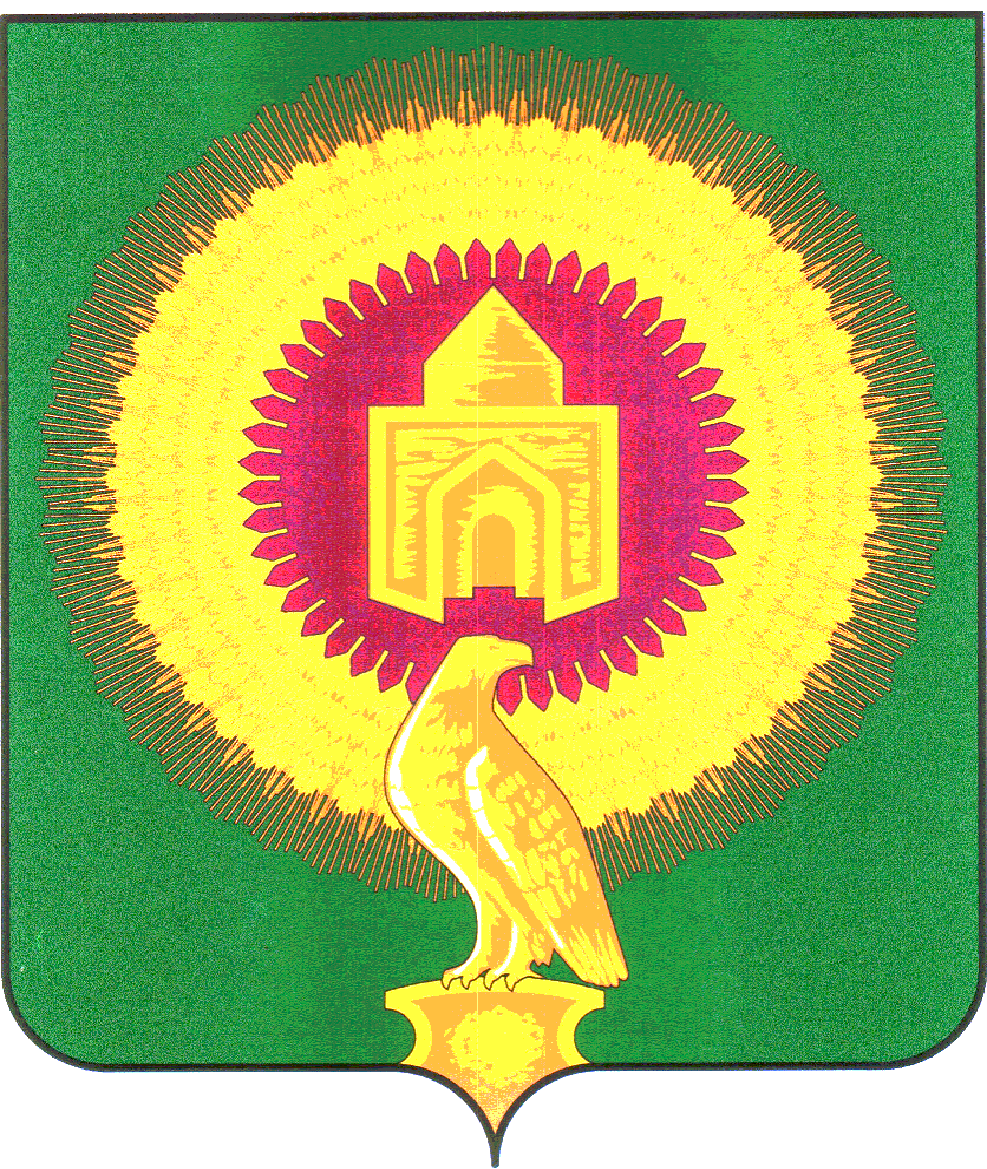 АДМИНИСТРАЦИЯНИКОЛАЕВСКОГО СЕЛЬКОГО ПОСЕЛЕНИЯВАРНЕНСКОГО МУНИЦИПАЛЬНОГО РАЙОНАЧЕЛЯБИНСКОЙ ОБЛАСТИПОСТАНОВЛЕНИЕ«20» апреля   2020 года  №   5/1«Об отмене постановления администрации Николаевского сельского поселения Варненского муниципального района Челябинской области от 20.04.2016 г. № 24 «О Порядке формирования, утверждения  и ведения планов закупок товаров, работ, услуг для нужд муниципальных и иных заказчиков Николаевского сельского поселения Варненского муниципального района Челябинской области »В целях приведения нормативных правовых актов администрации Николаевского сельского поселения Варненского муниципального района Челябинской области в соответствие с действующим законодательством Российской ФедерацииПОСТАНОВЛЯЕТ:1. Постановление администрации Николаевского сельского поселения Варненского муниципального района Челябинской области от 20.04.2016 г.  № 24 «О Порядке формирования, утверждения  и ведения планов закупок товаров, работ, услуг для нужд муниципальных и иных заказчиков Николаевского сельского поселения Варненского муниципального района Челябинской области » - отменить.2. Разместить настоящее постановление на официальном сайте Николаевского сельского поселения в разделе «Нормативно-правовые акты».3. Постановление вступает в силу со дня официального опубликования.4. Настоящее постановление распространяет свое действие  на правоотношения,  возникшие с 1 января 2020 года. 5. Контроль за исполнением настоящего постановления оставляю за собой.Глава Николаевского сельского поселения:                                                            Кульков А.Ю.